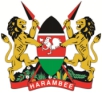 THE 43RD SESSION OF THE UNIVERSAL PERIODIC REVIEW (UPR)KENYA’S STATEMENT ON UNITED ARAB EMIRATESThank you, Mr. President, Kenya warmly welcomes the distinguished delegation of the United Arab Emirates to this Cycle of UPR process, and thank them for their national report.We commend the U.A.E for the progress of promoting human rights notably; for establishing a national human rights institution, launching of an electronic platform for employment of persons with disabilities and establishing a gender-balance strategy to enhance the rights of women amongst others.We make the following recommendations for consideration:Extend all labour rights protections to all migrant workers, including domestic workers, those on irregular status and those on temporary employment contracts.Consider ratifying the International Covenant on Civil Political and Cultural Rights.Finalize the development of a national human rights plan and ensure its full implementation.We wish the delegation of the United Arab Emirates a very successful UPR process.I thank you.